uzavřená dle ust. § 2586 a násl. zákona č. 89/2012 Sb., občansky zákoníkSMLUVNÍ VZTAHYObjednatel:Výzkumný ústav rostlinné výroby, v.v.i.Drnovská 507/73161 06 Praha 6 - RuzyněIČ:	00027006DIČ: CZ00027006Zapsáno v: Zřizovací listina MZČR, Čj.: 22968/2006-11000 ze dne 23. 06. 2006, s účinností od 01.01.2007.Zastoupen:	Dr. Ing. Pavel Čermák, řediteltel.Bankovní spojení:	Komerční banka Praha 6Číslo účtu:	25635061/0100Osoba oprávněná k jednání v záležitostech smluvních:Dr. Ing. Pavel Čermák, ředitel, tel.  Osoba oprávněná k jednání v záležitostech technických:        Adresa pro doručování korespondence:Výzkumný ústav rostlinné výroby, v.v.i., Šlechtitelů 29/892, 783 71 OlomoucZhotovitel:BLOCK a.s.Stulíková 1392198 00 Praha 9IČ:	18055168DIČ: CZ18055168Zápis v obchodním rejstříku: Městský soud v Praze, odd. B, vl. 10994 Společnost zastoupena:	Ing. Jan Schubert, ředitel Servisních služebtel.  Bankovní spojení:	UniCredit Bank Czech Republic, a.s.Na Příkopě 858/20,111 21 Praha 1 Číslo účtu:	1004925005/2700Osoba oprávněná k jednání v záležitostech smluvních:Ing. Jan Schubert, ředitel Servisních služeb;   Osoba oprávněná k jednání v záležitostech technických:Adresa pro doručování korespondence:U Kasáren 727, 757 01 Valašské MeziříčíPŘEDMĚT SMLOUVYPředmětem této smlouvy je poskytování servisních služeb a provádění oprav na vzduchotechnickém, klimatizačním a chladícím zařízení a provádění kontrol úniku fluorovaných skleníkových plynů.MÍSTO ČINNOSTIVýzkumný ústav rostlinné výroby, v.v.i., Šlechtitelů 29/892, 783 71 Olomouc; budova „D“. . IV. ZÁKLADNÍ SERVISZhotovitel se zavazuje provádět na vzduchotechnickém, klimatizačním a chladícím zařízení základní servis v pravidelných termínech 2 x ročně a dále dle provozních stavů zařízení.Základníservis se provádí na zařízeních uvedených v příloze č. 2 této smlouvy.Základní servis je prováděn technologií předepsanou výrobcem vzduchotechnického, klimatizačního a chladícího zařízení v souladu s projektovou dokumentací a požadavky objednatele. Uvedené dokumenty je objednatel povinen zhotoviteli včas poskytnout k řádnému provedení servisních činností dle této smlouvy.Ostatní práce a úkony, které nejsou obsaženy v základním servisu, budou provedeny na základě zvláštní písemné dohody obou smluvních stran po předchozím vyžádání objednatele.Zhotovitel se zavazuje zejména dodržovat obecně závazné bezpečnostní předpisy, platné příslušné ČSN, příp. další interní směrnice v rámci svého oboru, s kterým je objednatel povinen se seznámit.Zhotovitel se zavazuje při provádění díla dodržovat standardy systému managementu kvality dle ČSN ISO 9001, environmentálního managementu dle ČSN EN ISO 14001 a systému managementu bezpečnosti a ochrany zdraví při práci dle OHSAS 18001.OPRAVYK odstranění nahlášené poruchy nebo závady vzduchotechnického, klimatizačního nebo Chladícího zařízení se dostaví pracovníci zhotovitele nejpozději do 24 hodin od nahlášení poruchy. Porucha bude nahlášena telefonicky nebo jinými telekomunikačními prostředky odpovědnými pracovníky objednatele zhotoviteli:?	: H < v pracovní době od 7:00 do 15:30 hod. na tel. - v mimopracovní době na tel. č. V případě, že nebude možné provést opravu přímo na místě, zavazuje se zhotovitel navrhnout objednateli a v termínu podle vzájemné dohody realizovat náhradní řešení, V tom případě se obě strany dohodnou na prozatímním řešení do doby provedení opravy (např. náhradní díl ze zahraničí nebo s dlouhou dodací lhůtou).Zajištění potřeby velké nebo generální opravy zajistí zhotovitel na základě samostatné objednávky objednatele vystavené na doporučení zhotovitele.POVINNOSTI OBJEDNATELEV případě ohlášení poruchy nebo závady zajistit přítomnost odpovědného pracovníka.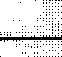 Název: Smlouva o dílo č. Cl8065 / SO1AB4S /15011Zajistit pro pracovníky zhotovitele bezpečné uložení osobních oděvů a pracovních pomůcek.Zavazuje se k požadavku ; zhotovitele umožnit vjezd dopravních prostředků do bezprostřední blízkosti pracoviště a umožnit parkování vozidel zhotovitele po dobu provádění servisních služeb a oprav u objednatele.V případě úrazu pracovníků zhotovitele postupuje objednatel dle nařízení vlády č. 201/2010 Sb. o způsobu evidence úrazů, hlášení a zasílání záznamu o úrazu, ve znění pozdějších předpisů.Objednatel se zavazuje vytvořit takové podmínky pro pracovníky zhotovitele, aby servisní práce proběhly plynule (tj. např. přístup k zařízení).CENACena za provedené práce je stanovena dohodou obou smluvních stran podle zákona o cenách, zák. č. 526/1990 Sb. K uvedeným cenám bude připočítána stanovená daň z přidané hodnoty ve výši podle platných daňových zákonů.Cena základního servisu je uvedena v příloze č. 1 této smlouvy.Servisní práce na vzduchotechnickém, klimatizačním a chladícím zařízení budou účtovány částkou 420,- Kč bez DPH / za servisní hodinu. Servisní práce týkající se chladících okruhů budou účtovány částkou 650,- Kč bez DPH / za servisní hodinu. Tyto sazby však budou účtovány i v záruční době v případě, že se jedná o vadu, za kterou neodpovídá dodavatel zařízení.Náhrada cestovních výdajů, příp. jiných výloh bude fakturována dle skutečně vzniklých nákladů v sazbách ve výši 15,- Kč bez DPH /1 km u osobního vozidla, 18,- Kč bez DPH /1 km u nákladního vozidla do 3,51 a 250,- Kč bez DPH /1 hodina cestovního času.Cenu za poskytnuté servisní služby a ostatní náklady hradí objednatel na základě vystaveného daňového dokladu se splatností 30 dnů od jeho doručení objednateli. Přílohou daňového dokladu musí být záznam o servisní činnosti potvrzený objednatelem.Ceny uvedené v odstavcích 7.1 až 7.3 mohou být zvýšeny po oboustranném odsouhlasení smluvními stranami v písemné formě na základě žádosti zhotovitele, a to vždy k 01. 04. daného kalendářního roku o míru inflace vyhlášenou Českým statistickým■ úřadem.Objednatel má možnost využít pohotovostní službu, která je provozována zhotovitelem v mimopracovní době na telefonním čísle +420 602 789 304. Za každý pohotovostní výjezd je účtován paušální poplatek 1.500,- Kč, k němuž bude připočítán skutečně odpracovaný čas a cestovní čas technika v sazbách uvedených v bodu 7. 2. a 7. 3. Servisní technik je povinen se dostavit na řešení závady nejpozději do 24 hodin od nahlášení objednatelem a současně bez ohledu na to, zda se jedná o pracovní nebo mimopracovní dobu.Vlil. ZVLÁŠTNÍ UJEDNÁNÍNáhradní díly a spotřební materiál (např. kapsové filtry, chladivo, olej, klínové řemeny, test. soupravy) zajistí zhotovitel. Rovněž technické plyny a potřebné nářadí zajišťuje zhotovitel s tím, že účtuje objednateli vzniklou náhradu nákladů.Zhotovitel odpovídá za dodržení legislativy ochrany životního prostředí (dále jen OŽP). Pokud zhotovitel provádí servis za provozu v prostoru s chemickými látkami achemickými přípravky musí dodržovat legislativu o chemických přípravcích (zákon č.350/2011 Sb.).Zhotovitel odpovídá za bezpečnost a ochranu zdraví při práci (dále jen BOZP) svých pracovníků. Je povinen vybavit své pracovníky osobními ochrannými pomůckami.Objednatel zajistí vstupní školení servisních pracovníků zhotovitele v oblasti OŽP a BOZP v prostorách objektu, popřípadě v prostorách s chemickými látkami a chemickými přípravky.Zhotovitel je povinen při servisních pracích udržovat čistotu a pořádek na pracovišti. Pokud vzniknou touto činností odpady, je povinen odstranit je v souladu s platnou legislativou o odpadech.Pro případ odpovědnosti zhotovitele za škodu způsobenou jinému subjektu při výkonu své podnikatelské činnosti (a tedy i při plnění této smlouvy) je zhotovitel pojištěn u UNIQUA pojišťovny, a.s. na základě uzavřené smlouvy o pojištění odpovědnosti za škodu způsobenou činností zapsanou v rámci předmětu podnikání v obchodním rejstříku, a to včetně odpovědnosti za škodu vzniklou na věcech, které pojištěný převzal za účelem provedení objednané činnosti, a odpovědnosti za škodu vzniklou nároky zdravotních pojišťoven při poškození zdraví nebo života. Dále má zhotovitel sjednáno pojištění profesní odpovědnosti za škodu způsobenou činností projekčních, konstrukčních a poradenských aktivit ve stavebnictví, tj. autorizovaných osob zhotovitele, kterými jsou ve smyslu zákona č. 360/92 Sb. autorizovaný architekt, autorizovaný inženýr a autorizovaný technik.Zhotovitel prohlašuje, že jeho bankovní účet uvedený v této smlouvě je jeho účtem, který je správcem daně zveřejněn způsobem umožňujícím dálkový přístup v souladu s ust. § 96 zákona č. 235/2004 Sb., o dani z přidané hodnoty, ve znění pozdějších předpisů.Zhotovitel se zavazuje, že činnosti uvedené v této smlouvě provede bez účasti třetí strany.Zhotovitel se zavazuje umožnit objednavateli uskutečnit audit v prostorách zhotovitele z hlediska dodržování zásad zabezpečování kvality a dodržování podmínek této smlouvy.Zhotovitel bere na vědomí, že činnosti stanovené v této smlouvě mohou být předmětem kontroly ze strany odpovědných (státních) orgánů.Zhotovitel se zavazuje dodržovat zásady a pokyny Správné výrobní praxe dle pokynů objednavatele.Zhotovitel se zavazuje neprovádět změny v rozporu s podmínkami této smlouvy, které by mohly mít nepříznivý dopad na kvalitu prováděných činností uvedených v této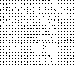 ■r|J:šmjdďvě.IX. JINÁ UJEDNÁNÍV případě, že objednatel zhotoviteli nezaplatí fakturovanou částku včas, je objednatel povinen zaplatit zhotoviteli smluvní pokutu ve výši 0,05 % z fakturované částky za každý byť jen započatý den prodlení.Při nedodržení povinností uvedených v čl. VI. odst. 6.1. a 6.5. je objednatel povinen zaplatit zhotoviteli vzniklé náklady.Při nedodržení sjednané lhůty nástupu, vyhrazuje si objednatel na zhotoviteli požadovat úhradu případných prokazatelně vzniklých materiálových či finančních škod, způsobených zaviněním zhotovitele.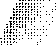 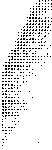 ÍMTato smlouva se uzavírá na dobu neurčitou od data uvedené platnosti v odst. 12.5.Lze ji ukončit písemnou dohodou obou smluvních stran nebo písemnou výpovědí s tím, že výpovědní doba činí 3 měsíce a začne běžet prvním dnem měsíce následujícího po doručení této výpovědi druhé smluvní straně.XI. SPOLEČNÁ A ZVLÁŠTNÍ UJEDNÁNÍSmluvní strany se výslovně dohodly na následujícím:Práva a povinnosti smluvních stran založená touto smlouvou a další vztahy smluvních stran se řídí zákonem č. 89/2012 Sb., občanský zákoník.Smluvní strany výslovně prohlašují, že si nepřejí, aby nad rámec výslovných ustanovení této smlouvy byla jakákoliv práva a povinnosti dovozovány z dosavadní či budoucí praxe zavedené mezi smluvními stranami či zvyklostí zachovávaných obecně či v odvětví týkajícím se předmětu plnění této smlouvy, ledaže je v této smlouvě výslovně sjednáno jinak. Vedle shora uvedeného si smluvní strany potvrzují, že si nejsou vědomy žádných dosud mezi nimi zavedených obchodních zvyklostí či praxe.Žádný projev smluvních stran učiněný při jednání o této smlouvě ani projev učiněný po jejím uzavření nesmí být vykládán v rozporu s výslovnými ujednáními této smlouvy a nezakládá žádný závazek žádné smluvní strany.Tato smlouva obsahuje úplné ujednání o předmětu smlouvy a všech náležitostech, které smluvní strany měly a chtěly ve smlouvě ujednat, a které považují za důležité pro závaznost této smlouvy. Smluvní strany se dohodly na vyloučení aplikace ust. § 557 občanského zákoníku o tom, že připouští-li použitý výraz různý výklad, vyloží se v pochybnostech k tíži toho, kdo výrazu použil jako první.V případě, že zhotovitel vydá objednateli kvitanci nebo mu vrátí dlužní úpis, aniž by dluh byl splněn, nedochází k prominutí dluhu. V případě, že kvitance je vydána na jistinu pohledávky, nevztahuje se na příslušenství pohledávky.Smluvní strany tímto v souladu s ust. § 630 občanského zákoníku sjednávají obecnou promlčecí lhůtu v trvání čtyř let.Započtení pohledávek objednatele za zhotovitelem proti pohledávkám zhotovitele vzniklým z této smlouvy nebo v souvislosti s ní se nepřipouští. Smluvní strany vylučují ve vztahu k pohledávkám vzniklým zhotoviteli z této smlouvy nebo v souvislosti s ní aplikaci ust § 1987 odst. 2 občanského zákoníku a souhlasí s tím, že i nejistá a/nebo neurčitá pohledávka je způsobilá k započtení, avšak pouze do okamžiku případného podání žaloby na plnění z této smlouvy.Objednatel ani zhotovitel nejsou oprávněni postoupit své pohledávky z této smlouvy bez předchozího písemného souhlasu druhé smluvní straně. Smluvní strany se tak ohledně pohledávek každé z nich z této smlouvy v souladu s ust. § 1881 odst. 1 občanského zákoníku dohodly na vyloučení postoupení těchto pohledávek.Tuto smlouvu lze měnit pouze písemnou formou. K ujednáním, byť jen o vedlejších náležitostech této smlouvy týkajících se práv a povinností smluvních stran v souvislosti s obsahem a předmětem této smlouvy učiněným smluvními stranami v jiné než písemné formě, se nepřihlíží. Za písemnou formu nebude pro tento účel považována výměna e-mailových či jiných elektronických zpráv.Objednatel dává výslovně souhlas zhotoviteli s postoupením jejich práv a povinností z této smlouvy na jinou osobu majetkově propojenou se zhotovitelem.Název: Smlouva o dílo č. C1B065/SO1AB4S /15011V případech, kdy to zákon nebo tato smlouva připouští, jsou smluvní strany oprávněny od této smlouvy odstoupit bez časového omezení ve vztahu k okamžiku, kdy k důvodu, pro který smluvní strana může od smlouvy odstoupit, došlo.Smluvní strany prohlašují, že se pečlivě seznámily s obsahem této smlouvy a jejich příloh a obsah byl mezi nimi projednán, dále prohlašují, že měly možnost provést změny návrhu této smlouvy předložené jim druhou smluvní stranou a pokud takové vznesly, došlo o nich k dohodě, jsou věrně a výstižně zachyceny v této konečné verzi podepsané smluvními stranami. Ve vztahu k formulacím a ujednáním obsaženým v této smlouvě pak prohlašují, že těmto rozumí, chápou jejich význam, neobsahují pro ně překvapivá ujednání a jsou si vědomy všech práv a povinností, jež z této smlouvy vyplývají, což níže stvrzují svým podpisem.XII. OSTATNÍ UJEDNÁNÍTato smlouva je vyhotovena ve dvou vyhotoveních s tím, že každá ze smluvní strany obdrží po jednom vyhotovení této smlouvy.Smluvní strany současně s touto smlouvou podepíší též „Smlouvu o zajištění bezpečnosti a ochraně zdraví při montážních, servisních a udržovacích pracích“, která je přílohou č. 1 této smlouvy.Tato smlouva obsahuje úplné ujednání o předmětu smlouvy a všech náležitostech, které smluvní strany měly a chtěly v této smlouvě ujednat, a které považují za důležité pro závaznost této smlouvy. Žádný projev smluvních stran učiněný při jednání o této smlouvě ani projev učiněný po uzavření této smlouvy nesmí být vykládán v rozporu s výslovnými ustanoveními této smlouvy a nezakládá žádný závazek žádné smluvní strany.Obě strany podepisují tuto smlouvu na důkaz svého souhlasu s jejím obsahem a zněním.Tato smlouva nabývá platnosti a účinnosti dnem podpisu oběma stranami.Smlouvao zajištění bezpečnosti a ochraně zdraví při stavebních,
montážních, servisních, udržovacích a jiných pracíchObjednatel: Výzkumný ústav rostlinné výroby, v.v.i.Adresa sídla: Drnovská 507/73, 161 06 Praha 6 - RuzyněIČ:	00027006DIČ:	CZ00027006Zastoupen:	Dr. Ing. Pavel Čermák,	ředitel,	 Zapsáno v:	Zřizovací listina	MZČR,	Čj.: 22968/2006-11000 ze	dne 23. 06. 2006, s	účinností od01.01.2007.Adresa pro doručování korespondence:Výzkumný ústav rostlinné výroby, v.v.i., Šlechtitelů 29/892, 783 71 OlomoucAdresa sídla: Stulíková 1392,198 00 Praha 9IČ: 18055168DIČ: CZ18055168zapsán v obchodním rejstříku vedeném Městským soudem v Praze, oddíl B, vložka 10994 jednající: Ing. Jan Schubert, ředitel  Adresa pro doručování korespondence:U Kasáren 727, 757 01 Valašské Meziříčíuzavírají tuto smlouvu o zajištění bezpečnosti a ochraně zdraví při montážních, servisních a udržovacích prácích na pracovištích (servisních místech) objednavatelů.I. Obecná ustanovení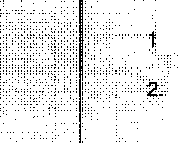 <: Za pfněhí úkolů v péči o BOZP odpovídají výše uvedené osoby, které zastupují obě smluvní Š^ÚýWMahÚ uvedeném v této smlouvě .Obě smluvní strany jsou povinny zajistit, aby jejich činnosti a pracovní postupy jejich zaměstnanců byly organizovány a prováděny tak, aby současně byli chráněni také ostatní zaměstnanci ostatních dodavatelských firem pracující na stejném pracovišti, a zavazují se spolupracovat při zajištění bezpečného, nezávadného a zdraví neohrožujícího pracovního prostředí pro všechny zaměstnance na pracovišti.II. Dohodnuté podmínky spolupráce k zajištění BOZPPracoviště / místo výkonu servisu, včetně asistence zaměstnance objednatele, tj. osoba oprávněná k jednání ve věcech technických, jsou vyspecifikovány Smlouvou o dílo č. C1B065 / S01AB4S/15011.Pověřený zástupce objednatele předá při podpisu této smlouvy v písemné formě pověřenému zástupci zhotovitele seznam rizik, jimiž může zaměstnance BLOCK a.s. při provádění činností souvisejících s předmětem díla ohrozit. Pověřený zástupce zhotovitele, uvedený ve smlouvě,Název: Příloha č. 1 Smlouw o dílo č. C1B065/S01AB4S/15011prokazatelně seznámí své podřízené zaměstnance s předanými riziky možného ohrožení na zdraví objednatelem a kopii podepsané prezenční listiny předá pověřenému zástupci objednatele.Pověřený zástupce zhotovitele předá při podpisu této smlouvy v písemné formě pověřenému zástupci objednatele seznam rizik, jimiž může zaměstnance objednatele při provádění činností souvisejících s předmětem díla BLOCK a.s. ohrozit. Pověřený zástupce objednatele, uvedený ve smlouvě, prokazatelně seznámí své podřízené zaměstnance s předanými riziky možného ohrožení na zdraví zhotovitelem a kopii podepsané prezenční listiny předá pověřenému zástupci zhotovitele.Zhotovitel montážních, servisních, udržovacích a jiných prací předá pověřenému zástupci objednatele písemný seznam profesí včetně odborné a zdravotní způsobilosti jednotlivých zaměstnanců.Zhotovitel montážních, servisních, udržovacích a jiných prací vybaví své zaměstnance osobními ochrannými pracovními prostředky včetně ochranné přilby a zajistí, aby zaměstnanci tyto osobní ochranné pracovní prostředky důsledně užívali v průběhu stavebních, montážních, servisních, udržovacích a jiných prací na staveništi (pracovišti). Zhotovitel bude jejich užívání kontrolovat.Zhotovitel montážních, servisních, udržovacích a jiných prací se zavazuje, že před zahájením požadovaných činností předá pověřenému zástupci objednatele soupis užívané techniky (tlakových nádob, el. nářadí, zdvihací techniky apod.) a písemnou kopii záznamu o poslední provedené revizi či kontrole těchto zařízení.Při manipulaci s břemeny pomocí zdvihacích zařízení (jeřábů) se zhotovitel bude řídit pokyny systému bezpečné práce (dále jen SBP) B-SOP-7.9-01, a to v případě, že dodavatel nemá SBP sám zpracován.Při vzniku pracovního úrazu zaměstnanců zhotovitele je zhotovitel povinen informovat pověřeného zástupce objednatele a učinit potřebná opatření, vyplývající z nařízení vlády č. 201/2010 Sb. v plném znění.Zhotovitel montážních, servisních, udržovacích a jiných prací se zavazuje dodržovat povinnosti, vyplývající z právních předpisů a norem platných v ČR v oblasti bezpečnosti a ochrany zdraví při práci souvisejících s vykonávanými činnostmi na staveništi (pracovišti).Zhotovitel montážních, servisních, udržovacích a jiných prací bude užívat jemu předaná místa napojení el. proudu, vody, plynu a jiných médií, a to jen po písemném předání pověřeným zástupcem objednatele.hrozí nebezpečí vzniku požáru, je povinen zhotovitel vykonávající svářečské práce to zahájit až po vydání písemného příkazu, podepsaného pověřeným zástupcem objednatele.Prozatímní konstrukce (lešení apod.) k provádění stavebních, montážních, servisních, ddržbýácíčh a jiných prací budou stavěny jen zaměstnanci s odpovídající kvalifikací tj. odbornou způsobilostí doloženou lešenářským průkazem.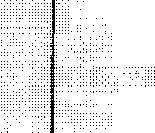 Po dokončení výstavby prozatímních konstrukcí (lešení) tyto budou písemnou formou předány uživateli a odpovědnou osobou kontrolovány.Při likvidaci odpadů se zhotovitel řídí platnými právními předpisy v ČR a dále dle dispozic pověřeného zástupce zhotovitele.Při práci s chemickými látkami se zhotovitel řídí zákonem č. 350/2011 Sb. o chemických látkách a chemických přípravcích v plném znění a dle pokynů uvedených v bezpečnostních listech jednotlivých chemických látek a chemických přípravků.Další případná ujednání:Seznam rizik:Přístupová cesta na střechu budovy poNedodržení bezpečnosti práce při vlastní práci zhotovitele.Ve Valašském Meziříčí, dneiwLoar *8UXK Sk !k, iitoifewík WS
W8W frairtdt ®		 ■ ■ ■ wwmbWta:podpi Dváiyhého zástupce zhotovitele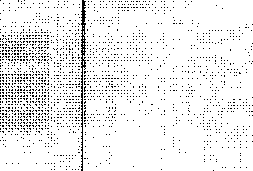 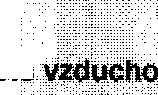 Smlouva číslo: 15011 - Centrum regionu Haná Olomouctechnických, klimatizačních a chladících zařízeníSeznam kapsoyýchfiltrůXX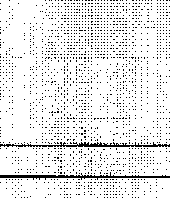 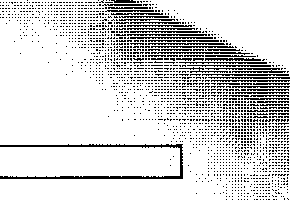 Název: Smlouva o dílo č. C1B065 / SO1AB4S /15011Číslo smlouw:15011Formulář B-FM-7.2-02-07 / Af v. 11 ke dni 28.3.2014Kontroloval:Datum vydání: : 22J6-2015Formulář B-FM-7.2-02-07 / A/ v.l 1 ke dni 28,3.2014Formulář B-FM-7.2-02-07 / A/ v.l 1 ke dni 28,3.2014Formulář B-FM-7.2-02-07 / A/ v.l 1 ke dni 28,3.2014Kontrolovat: Datum vydáni: 22.6.2015Strana: 5 z 6Druh jednotkyVýrobní čísloPozice Z umístěníksMěsíckontrolyCena/ksCena za položkucelkem/rok :Objekt DObjekt DObjekt DObjekt DObjekt DObjekt DObjekt DObjekt DObjekt DVZT jednotka Ventus VTS přívodVŠ-T20-R-GHC/F8-111-11-3120-00002Z 1.1./střecha14, 101 200 Kč1 200 Kč2 400 KčVZT jednotka Ventus VTS odtahV5-40-R-G8-111-11-3040-00013Z 1.1./střecha14, 101 200 Kč1 200 Kč2 400 KčOdtahový ventilátor ElektrodesignTD 2000/31505QB1935M 21 / 1.NP14,10200 Kč200 Kč400 KčOdtahový ventilátor FORT? P2521.4.14,10200 Kč200 Kč400 KčOdtahový ventilátor FORTP2521.5.14,10200 Kč200 Kč400 KčOdtahový ventilátor FORTP2821.6.14,10200 Kč200 Kč400 KčOdtahový ventilátor FORTP2821.7.14 ,10200 Kč200 Kč400 KčOdtahový ventilátor FORTP2821.8.14,10200 Kč200 Kč400 KčOdtahový ventilátor FORTPC2021.37.14 ,10200 Kč200 Kč400 KčDiagonální ventilátor ElektrodesignTD 500/1603.1.14 ,10200 Kč200 Kč400 KčNástěnný axiální ventilátor ElektrodesignDECOR 200 CZ5.1.14 ,10200 Kč200 Kč400 KčNástěnný ventilátor ElektrodesignHXM 2505.2.14 ,10200 Kč200 Kč400 Kč íNástěnný ventilátor ElektrodesignHXM 2505.3.14 ,10200 Kč200 Kč40Q Kč íNástěnný ventilátor ElektrodesignHXBR/4-3555.4.14 ,10200 Kč200 Kč■■	400 KčNástěnný axiální ventilátor ElektrodesignDECOR 200 CZ5.5.14,10200 Kč200 Kč400 KčNástěnný axiální ventilátor ElektrodesignDECOR 100 CZ5.6.14,10200 Kč200 Kč400 KčDiagonální ventilátor ElektrodesignTD 4000/3555.7.14,10200 Kč200 Kč400 KčDiagonální ventilátor ElektrodesignTD 800/2005.8.14,10200 Kč200 Kč400 KčDiagonální ventilátor ElektrodesignTD 800/2005.9.14,10200 Kč200 Kč400 KčDiagonální ventilátor ElektrodesignTD 800/2005.10.14,10200 Kč200 Kč400 KčNástěnný ventilátor ElektrodesignHXBR/2-2505.11.14,10200 Kč200 Kč400 KčNástěnný ventilátor ElektrodesignHXM 2505.27.14,10200 Kč200 Kč400 KčOdtahový ventilátor Wonder MotorsRMS7112110303255M 12.1 / střecha14 ,10200 Kč200 Kč400 KčOdtahový ventilátor Wonder MotorsRMS7112110303273M 12.2/střecha14,10200 Kč200 Kč400 KčOdtahový ventilátor Wonder MotorsWEA80M1-2110304180M 12.3 / střecha14,10200 Kč200 Kč400 KčOdtahový ventilátor Wonder MotorsWEA80M1-2110304188M 12.4/střecha14,10200 Kč200 Kč400 KčOdtahový ventilátor Wonder MotorsWEA80M1-2110304187M 12.5 / střecha14,10200 Kč200 Kč400 KčVenkovní jednotka DaikinRXYQ14P9W1B12027344.1 A/ střecha14,101 200 Kč1 200 Kč2 400 KčZákonná kontrola úniku fluorovaných skeníkových plynů pro RXYQ14P9W1Beníkových plynů pro RXYQ14P9W1B141 500 Kč1 500 Kč1 500 KčVnitřní jednotka DaikinFXFQ80P922113874.4 / m.č.21714,10600 Kč600 Kč1 200 KčVnitřní jednotka DaikinFXZQ32M962296404.8/m.č.21614,10600 Kč600 Kč1 200 KčVnitřní jednotka DaikinFXFQ63P921143304.5b / m.č.21514,10600 Kč600 Kč1 200 KčVnitřní jednotka DaikinFXZQ50M96218354.6/m.č.21414 ,10600 Kč600 Kč1 200 KčVnitřní jednotka DaikinFXFQ63P921143294.5a/m.č.21314,10600 Kč600 Kč1 200 KčVnitřní jednotka DaikinFXFQ100P922086024.2/m.Č.21214,10600 Kč600 Kč1 200 KčVnitřní jednotka DaikinFXFQ80P922114054.3/m.č.21114,10600 Kč600 Kč1 200 KčVnitřní jednotka DaikinFXZQ40M961188734.7/m.č.21O14,10600 Kč600 Kč1 200 KčVenkovní jednotka Datkin1200202Zákonná kontrola úniku fluorovaných skeníkový^h piynů pro RXYRQ10P7W1BVnitřní jednotka DaikinJ042254Vnitřní jednotka DaikinJ147530Vnitřní jednotka DaikinJ147531Vnitřní jednotka DaikinJ148527Vnitřní jednotka Daikin• : < IRTXS35J -J148503Vnitřní jednotka Daikin:	< ÍFTXS35JJ148532Vnitřní jednotka DaikinJ034137Venkovní jednotka DaikinRŽQG71L2Y1B1200225Vnitřní jednotka Daikin■ •:.:?••• ■■?^:SSrÍC 'Kondenzační jednotka DaikinĚRG25GÁ7W1B5202789Kondenzační jednotka Daikin" ÉSSÓÁ7W1B5202855Zákonná kontrola úniku fluorovaných skieníkovýeh plynů pro ERQ250A7W1Beníkovýeh plynů pro ERQ250A7W1BChladící jednotka JDK (KaS)JME-ZR-28(2G)/0440884/11Chladící jednotka JDK (KaS)JME-ŽŘ-28(2G)/0440885/11celkem za rok4. i B 7 střecha14,101 200 Kč1 WW’1141 500 Kč1 500 Kč 1fllSlIk,4.9/m.č.20314,10600 Kč600 Kč4.11a/m.č.20414,10600 Kč600 Kčí Soiií4.11b/m.č.2O514,10600 Kč600 Kč1 2óůS|;š4.11c/m.Č.2O614,10600 Kč600 Kč1 200 Kč 74.11tí / m.č.2O714,10600 Kč600 Kč1 200 Kč4.l1e/m.č.20814,10600 Kč600 Kč1 200 Kč4.10/m.č.20914,10600 Kč600 Kč1 200 Kč6.2 / střecha14,101 200 Kč1 200 Kč2 400 Kč6.2b/m.č. 12314,10600 Kč600 Kč1 200 KčX1.2A / střecha14,101 800 Kč1 800 Kč3 600 Kč1.2B / střecha14,101 800 Kč1 800 Kč3 600 Kč241 500 Kč3 000 Kč3 000 Kč6.1 a/střecha sever14,102 600 Kč2 600 Kč5 200 Kč6.1b/střecha jih14,102 600 Kč2 600 Kč5 200 Kč64 800 Kčobjekt D1.1 přívodčisto pozice MaR8-111-11-3120-00002prodejprodejcelkemobjekt Dpočet sadTyprozměrkscena kscelkem8 065 Kčobjekt D1M5F14592x287x300/63443 Kč1 329 Kč8 065 Kčobjekt D1F14592x592x300/63554 Kč1 662 Kč8 065 Kčobjekt D1F7F12592x287x600/83628 Kč1 884 Kč8 065 Kčobjekt D1F12592x592x600/83748 Kč2 244 Kč8 065 Kčobjekt D1.1 odvod8-111-11-3040-000138 065 Kčobjekt D1F5F15490x490x300/52473 Kč946 Kč8 065 Kč